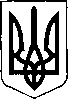 СМІЛЯНСЬКА МІСЬКА РАДА ЧЕРКАСЬКОЇ ОБЛАСТІVII СКЛИКАННЯПРОТОКОЛ № 136засідання постійної комісії міської ради з питань місцевого бюджету, фінансів, податкової політики, роботи базових галузей народного господарства та розвитку підприємництва, захисту прав споживачів, торговельного і побутового обслуговування, виробництва товарів народного споживання 25.02.2019										м. СмілаПочаток: 14-45Члени комісії: Зборівська В.П., Голуб А.А.,  Кривко А.І.,  Собко В.І.,          Цаподой С.В.Прибув із запізненням: Кредзинський Ю.Я.Присутні: Федоренко В.А. – секретар міської радиГончаренко О.П. – перший заступник міського головиОсейко Л.С. - заступник міського головиЛюбченко Ю.Є. – заступник начальника фінансового управлінняКондратенко Н.І. – головний спеціаліст відділу по плануванню бюджету та фінансуванню установ бюджетної сфериЧередніченко С.А. – начальник управління житлово-комунального господарстваАвраменко Є.О. – начальник відділу благоустрою управління житлово-комунального господарстваГолубець С.В. – директор КП «Смілакомунтеплоенерго»Абажей П.І. – директор КП «ВодГео»Лихолай В.О., Нікітченко О.П., Портянко В.П., Тарнавський Ю.М. –депутати міської радиКоломієць О.Г. – позаштатний радникПредставники ЗМІВідповідно до ч. 5 ст. 20 Регламенту роботи міської ради, у разі відсутності голови комісії, на засіданні головує секретар комісії.Ставиться на голосування пропозиція доручити ведення протоколу засідання комісії Кривку А.І.: «за»  -  5,  «проти» –  0, «утримались» -  0 (підтримано).СЛУХАЛИ: Зборівську В.П. про затвердження порядку денного.ВИРІШИЛИ: порядок денний затвердити у кількості 6 питань: «за»  -  5,  «проти» –  0, «утримались» -  0 (затверджено)Порядок денний1. Проект рішення «Про затвердження Програми фінансової підтримки комунального підприємства «ВодГео» шляхом надання поворотної фінансової допомоги на безоплатній основі на 2019 рік»2.  Проект рішення «Про затвердження Програми фінансової підтримки комунального підприємства «Смілакомунтеплоенерго» шляхом надання поворотної фінансової допомоги на безоплатній основі на 2019 рік»3. Проект рішення «Про затвердження звіту про виконання міського бюджету за 2018 рік»4. Проект рішення «Про внесення змін до рішення міської ради від 22.12.2018 № 87-40/VІІ «Про міський бюджет на 2019 рік»5. Проект рішення «Про встановлення розміру кошторисної заробітної плати, при визначені вартості будівництва об’єктів, що споруджуються із залученням бюджетних коштів, коштів комунальних підприємств, установ та організацій, кредитів наданих під державні гарантії, а також кредитів наданих під гарантії міської ради»6. Проект рішення «Про затвердження Програми «Реалізації заходів щодо розвитку території міста на 2019 рік»1. СЛУХАЛИ: Чередніченка С.А. з проектом рішення «Про затвердження Програми фінансової підтримки комунального підприємства «ВодГео» шляхом надання поворотної фінансової допомоги на безоплатній основі на 2019 рік» (сума фінансової допомоги 500 000 гривень) (додається)ВИРІШИЛИ: погодити проект рішення та рекомендувати на розгляд міської ради: «за»  -  5,  «проти» –  0, «утримались» - 0 (погоджено, висновки і рекомендації комісії № 136-1 додаються)2. СЛУХАЛИ: Чередніченка С.А. з проектом рішення «Про затвердження Програми фінансової підтримки комунального підприємства «Смілакомунтеплоенерго» шляхом надання поворотної фінансової допомоги на безоплатній основі на 2019 рік» (сума фінансової допомоги 1 034 461, 45 грн.) (додається)ВИРІШИЛИ: погодити проект рішення та рекомендувати на розгляд міської ради: «за»  -  5,  «проти» –  0, «утримались» - 0 (погоджено, висновки і рекомендації комісії № 136-2 додаються)3. СЛУХАЛИ: Любченко Ю.Я. з проектом рішення «Про затвердження звіту про виконання міського бюджету за 2018 рік» (пояснювальна записка додається)До засідання комісії долучився Кредзинський Ю.Я.ВИРІШИЛИ: погодити проект рішення та рекомендувати на розгляд міської ради: «за»  -  6,  «проти» –  0, «утримались» - 0 (погоджено, висновки і рекомендації комісії № 136-3 додаються)4. СЛУХАЛИ: Любченко Ю.Я. з проектом рішення «Про внесення змін до рішення міської ради від 22.12.2018 № 87-40/VІІ «Про міський бюджет на 2019 рік» (пояснювальна записка додається)ВИСТУПИЛИ: Кривко А.І. Кредзинський Ю.Я. щодо річної заробітної плати директора КП «ВодГео». Абажей П.І. відповів, що сума його заробітної плати складає близько 16 000 гривень на місяць та зазначив, що на сьогоднішній день підприємство є планово неприбутковим, а у такому випадку премії працівникам не виплачуються. Зборівська В.П. запропонувала Абажею П.І. надати свій контракт на наступне засідання комісії.ВИРІШИЛИ: погодити проект рішення та рекомендувати на розгляд міської ради: «за»  -  5,  «проти» –  0, «утримались» - 1 (погоджено, висновки і рекомендації комісії № 136-4 додаються)5. СЛУХАЛИ: Чередніченка С.А. з проектом рішення «Про встановлення розміру кошторисної заробітної плати, при визначені вартості будівництва об’єктів, що споруджуються із залученням бюджетних коштів, коштів комунальних підприємств, установ та організацій, кредитів наданих під державні гарантії, а також кредитів наданих під гарантії міської ради» (сума кошторисної заробітної плати – 8 527, 52 гривні) (додається)ВИРІШИЛИ: погодити проект рішення та рекомендувати на розгляд міської ради: «за»  -  6,  «проти» –  0, «утримались» - 0 (погоджено, висновки і рекомендації комісії № 136-5 додаються)6. СЛУХАЛИ: Чередніченка С.А. з проектом рішення «Про затвердження Програми «Реалізації заходів щодо розвитку території міста на 2019 рік» (додається)ВИРІШИЛИ: погодити проект рішення та рекомендувати на розгляд міської ради: «за»  -  6,  «проти» –  0, «утримались» - 0 (погоджено, висновки і рекомендації комісії № 136-6 додаються)Головуюча									В.П. ЗборівськаПротоколював								А.І. Кривко							СМІЛЯНСЬКА МІСЬКА РАДА ЧЕРКАСЬКОЇ ОБЛАСТІVII СКЛИКАННЯВисновки і рекомендаціїпостійної комісії міської ради з питань місцевого бюджету, фінансів, податкової політики, роботи базових галузей народного господарства та розвитку підприємництва, захисту прав споживачів, торговельного і побутового обслуговування, виробництва товарів народного споживаннявід 25.02.2019	№ 136-1м. СмілаПро рекомендації міській раді щодо проекту рішення «Про затвердження Програми фінансової підтримки комунального підприємства «ВодГео» шляхом надання поворотної фінансової допомоги на безоплатній основі на 2019 рік»Розглянувши проект рішення «Про затвердження Програми фінансової підтримки комунального підприємства «ВодГео» шляхом надання поворотної фінансової допомоги на безоплатній основі на 2019 рік», керуючись ст. 47 Закону України «Про місцеве самоврядування в Україні», комісія дійшла висновку:1. погодити проект рішення та рекомендувати міській раді затвердити.Головуюча									В.П. ЗборівськаСМІЛЯНСЬКА МІСЬКА РАДА ЧЕРКАСЬКОЇ ОБЛАСТІVII СКЛИКАННЯВисновки і рекомендаціїпостійної комісії міської ради з питань місцевого бюджету, фінансів, податкової політики, роботи базових галузей народного господарства та розвитку підприємництва, захисту прав споживачів, торговельного і побутового обслуговування, виробництва товарів народного споживаннявід 25.02.2019	№ 136-2м. СмілаПро рекомендації міській раді щодо проекту рішення «Про затвердження Програми фінансової підтримки комунального підприємства «Смілакомунтеплоенерго» шляхом надання поворотної фінансової допомоги на безоплатній основі на 2019 рік»Розглянувши проект рішення «Про затвердження Програми фінансової підтримки комунального підприємства «Смілакомунтеплоенерго» шляхом надання поворотної фінансової допомоги на безоплатній основі на 2019 рік», керуючись ст. 47 Закону України «Про місцеве самоврядування в Україні», комісія дійшла висновку:1. погодити проект рішення та рекомендувати міській раді затвердити.Головуюча									В.П. ЗборівськаСМІЛЯНСЬКА МІСЬКА РАДА ЧЕРКАСЬКОЇ ОБЛАСТІVII СКЛИКАННЯВисновки і рекомендаціїпостійної комісії міської ради з питань місцевого бюджету, фінансів, податкової політики, роботи базових галузей народного господарства та розвитку підприємництва, захисту прав споживачів, торговельного і побутового обслуговування, виробництва товарів народного споживаннявід 25.02.2019	№ 136-3м. СмілаПро рекомендації міській раді щодо проекту рішення «Про затвердження звіту про виконання міського бюджету за 2018 рік»Розглянувши проект рішення «Про затвердження звіту про виконання міського бюджету за 2018 рік», керуючись ст. 47 Закону України «Про місцеве самоврядування в Україні», комісія дійшла висновку:1. погодити проект рішення та рекомендувати міській раді затвердити.Головуюча									В.П. ЗборівськаСМІЛЯНСЬКА МІСЬКА РАДА ЧЕРКАСЬКОЇ ОБЛАСТІVII СКЛИКАННЯВисновки і рекомендаціїпостійної комісії міської ради з питань місцевого бюджету, фінансів, податкової політики, роботи базових галузей народного господарства та розвитку підприємництва, захисту прав споживачів, торговельного і побутового обслуговування, виробництва товарів народного споживаннявід 25.02.2019	№ 136-4м. СмілаПро рекомендації міській раді щодо проекту рішення «Про внесення змін до рішення міської ради від 22.12.2018 № 87-40/VІІ «Про міський бюджет на 2019 рік»Розглянувши проект рішення «Про внесення змін до рішення міської ради від 22.12.2018 № 87-40/VІІ «Про міський бюджет на 2019 рік», керуючись ст. 47 Закону України «Про місцеве самоврядування в Україні», комісія дійшла висновку:1. погодити проект рішення та рекомендувати міській раді затвердити.Головуюча									В.П. ЗборівськаСМІЛЯНСЬКА МІСЬКА РАДА ЧЕРКАСЬКОЇ ОБЛАСТІVII СКЛИКАННЯВисновки і рекомендаціїпостійної комісії міської ради з питань місцевого бюджету, фінансів, податкової політики, роботи базових галузей народного господарства та розвитку підприємництва, захисту прав споживачів, торговельного і побутового обслуговування, виробництва товарів народного споживаннявід 25.02.2019	№ 136-5м. СмілаПро рекомендації міській раді щодо проекту рішення «Про встановлення розміру кошторисної заробітної плати, при визначені вартості будівництва об’єктів, що споруджуються із залученням бюджетних коштів, коштів комунальних підприємств, установ та організацій, кредитів наданих під державні гарантії, а також кредитів наданих під гарантії міської ради»Розглянувши проект рішення «Про встановлення розміру кошторисної заробітної плати, при визначені вартості будівництва об’єктів, що споруджуються із залученням бюджетних коштів, коштів комунальних підприємств, установ та організацій, кредитів наданих під державні гарантії, а також кредитів наданих під гарантії міської ради», керуючись ст. 47 Закону України «Про місцеве самоврядування в Україні», комісія дійшла висновку:1. погодити проект рішення та рекомендувати міській раді затвердити.Головуюча									В.П. ЗборівськаСМІЛЯНСЬКА МІСЬКА РАДА ЧЕРКАСЬКОЇ ОБЛАСТІVII СКЛИКАННЯВисновки і рекомендаціїпостійної комісії міської ради з питань місцевого бюджету, фінансів, податкової політики, роботи базових галузей народного господарства та розвитку підприємництва, захисту прав споживачів, торговельного і побутового обслуговування, виробництва товарів народного споживаннявід 25.02.2019	№ 136-6м. СмілаПро рекомендації міській раді щодо проекту рішення «Про затвердження Програми «Реалізації заходів щодо розвитку території міста на 2019 рік»Розглянувши проект рішення «Про затвердження Програми «Реалізації заходів щодо розвитку території міста на 2019 рік», керуючись ст. 47 Закону України «Про місцеве самоврядування в Україні», комісія дійшла висновку:1. погодити проект рішення та рекомендувати міській раді затвердити.Головуюча									В.П. Зборівська